11 сентября в Камчатской краевой детской библиотеке им. Виталия Кручины прошли соревнования «Путешествия по сказкам».        В соревнованиях приняли участие две команды: подготовительная и старшая группы. Было очень весело и увлекательно. И конечно же победила ДРУЖБА. Все вспомнили знакомые сказки и помогли сказочным героям преодолеть трудности и попасть в свою сказку. Так держать!!!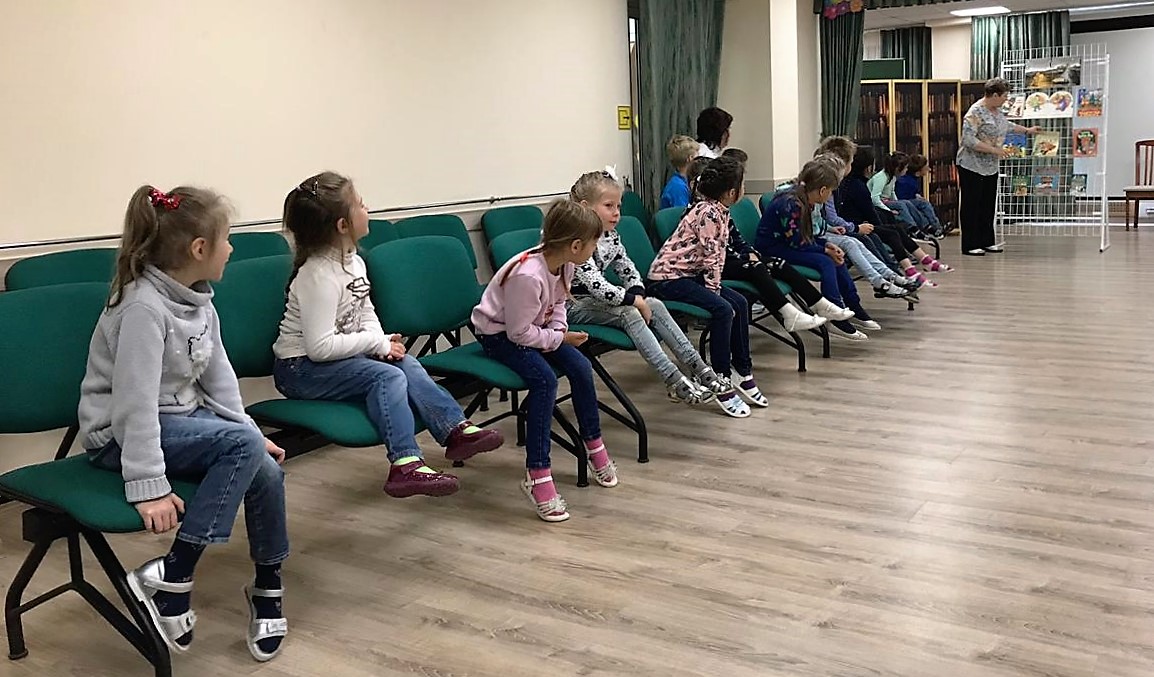 Подготовительная группа «Колокольчик»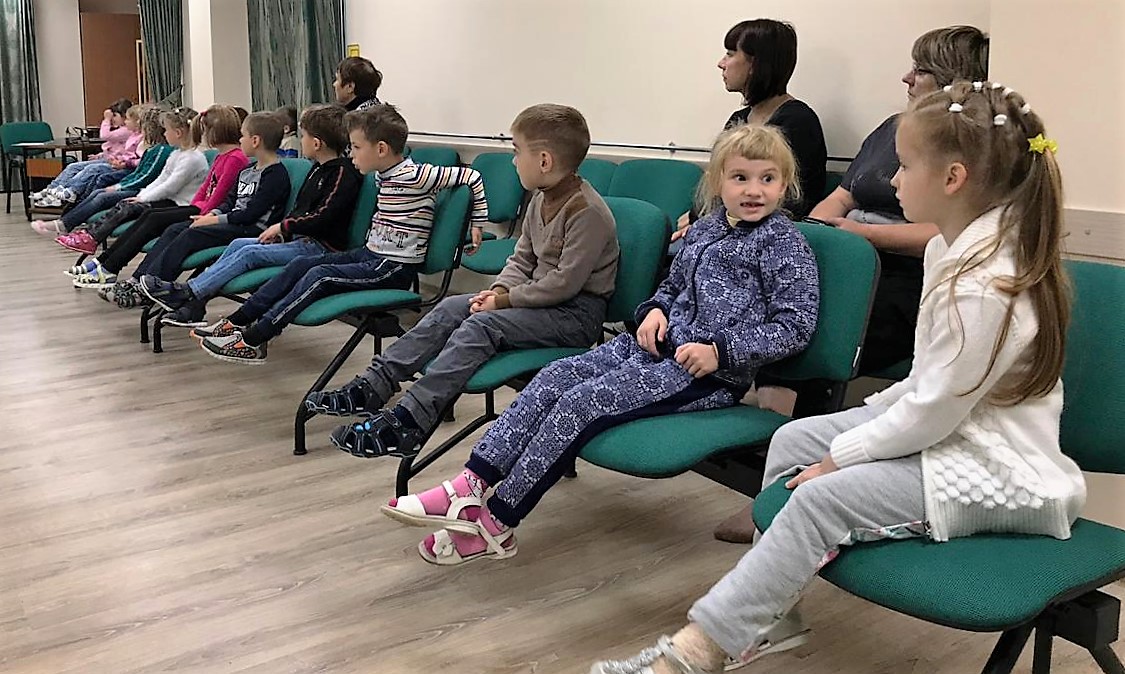 Старшая группа «Малинка»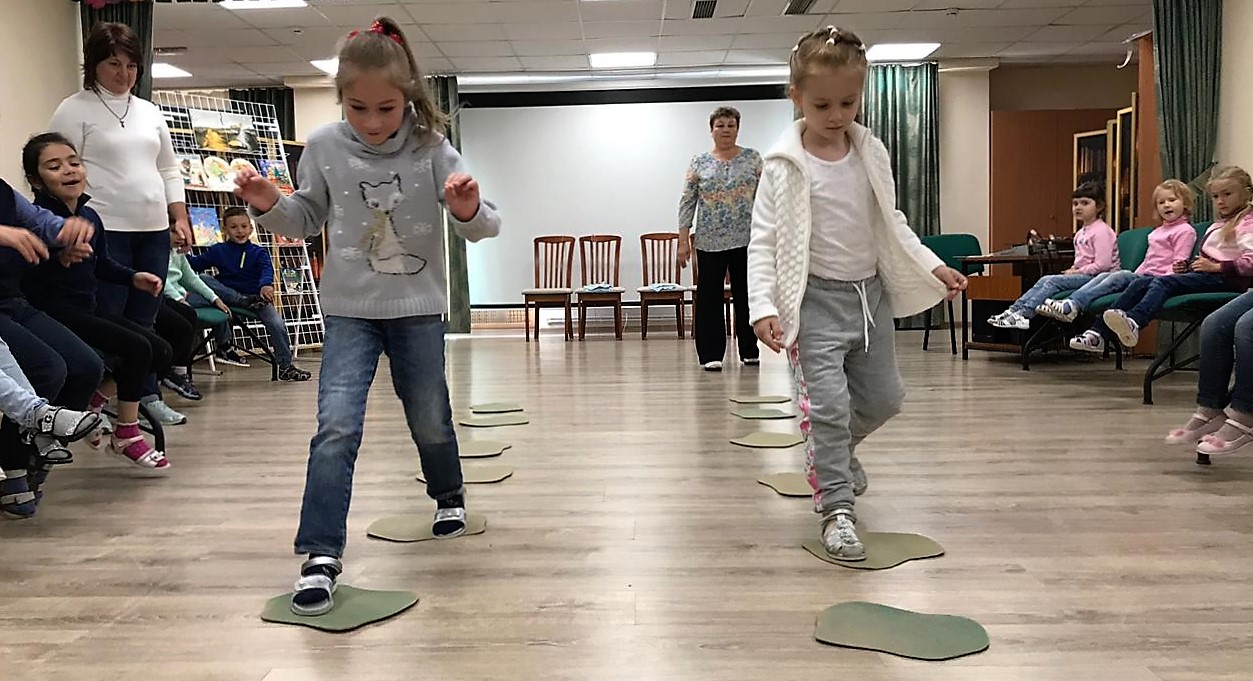 Конкурс «Пройди по кочкам»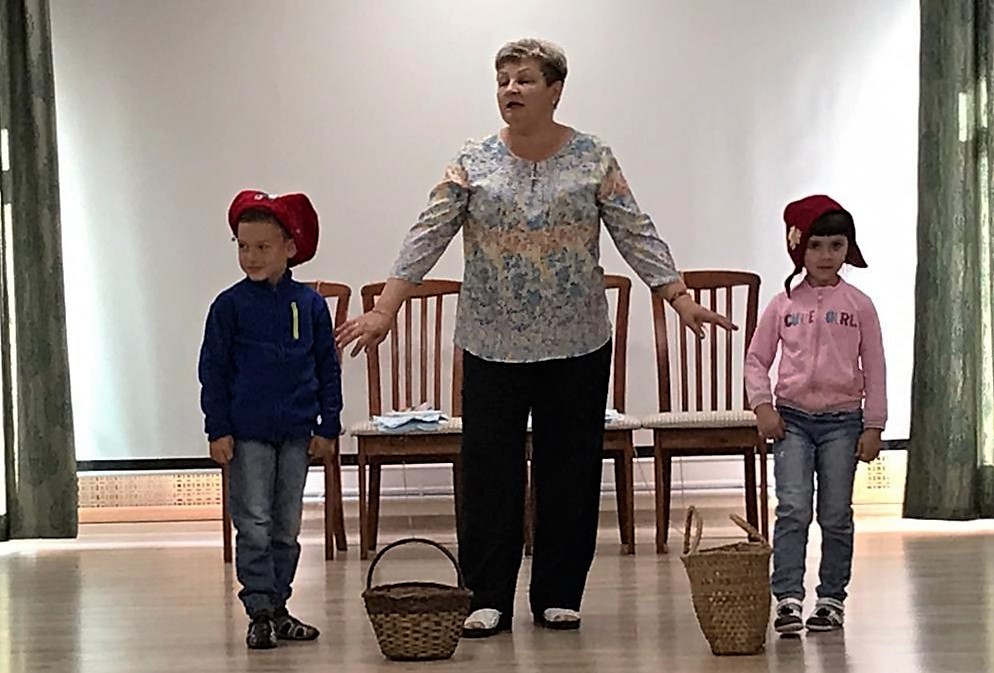 Конкурс «Помоги Красной Шапочке отнести пирожки»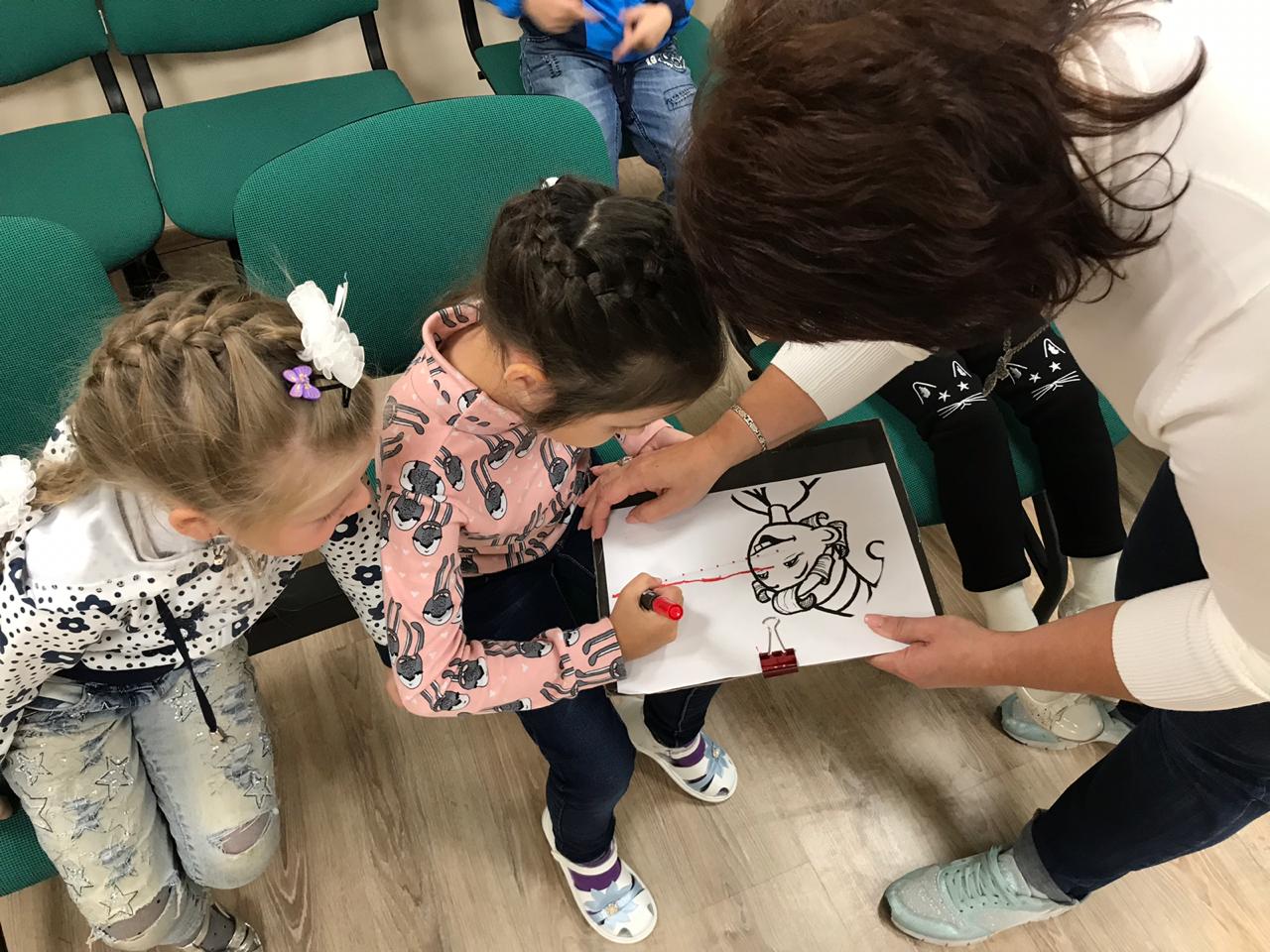 Конкурс «Нарисуй нос Буратино по точкам»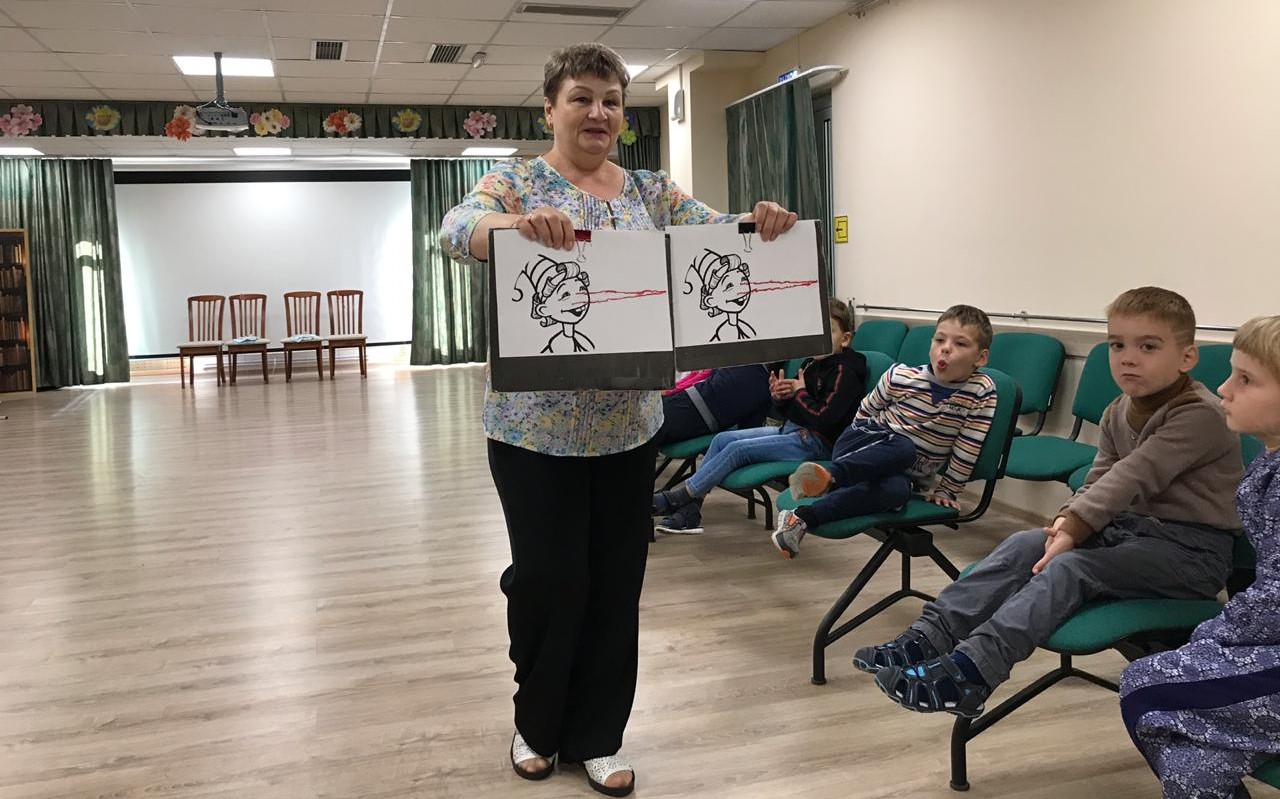 Победила Дружба!!!